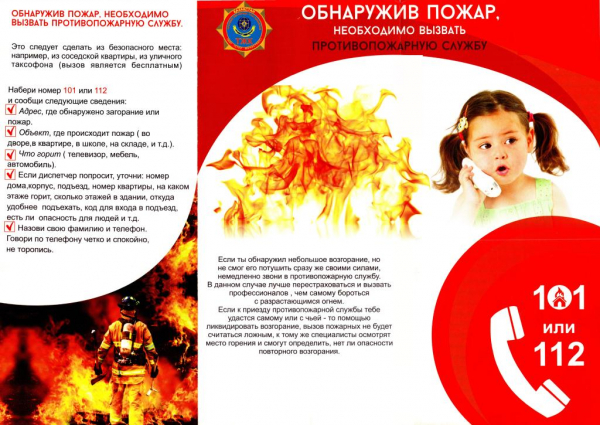 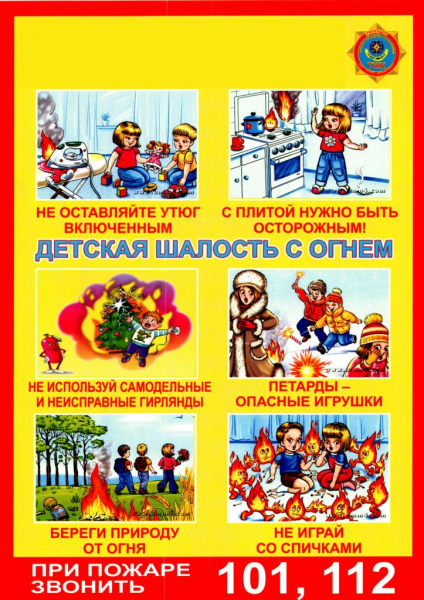 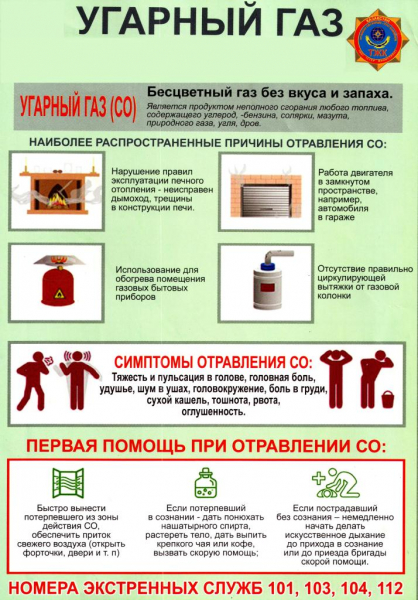 ПАМЯТКА
для учащихся СОШ им.М.АлимбаеваНапоминаем вам статьи уголовного и административного кодекса Республики Казахстан для подростков:1.Согласно Кодексу Республики Казахстан подросток несет уголовную ответственность с 14 лет, а административную с 16 лет. Несовершеннолетним, совершившим преступления может быть назначено наказание либо к ним могут быть применены принудительные меры воспитательного воздействия.2. Мелкое хулиганство, есть нецензурная брань в общественных местах, оскорбительные приставания к гражданам, осквернение жилых помещений, мест общего пользования и другие подобные действия, выражающих неуважение к окружающим, нарушающие общественный порядок и спокойствие граждан. Влечет штраф в размере до трех месячных расчетных показателей либо административный арест на срок до десяти суток.3.Требование денег есть вымогательство. Вымогательство уголовно наказуемое деяние. Согласно ст. 181.Уголвного кодекса РК наказывается ограничением свободы на срок до трех лет либо арестом до шести месяцев, либо лишением свободы до четырех лет со штрафом в размере до ста месячных расчетных показателей.4. В учебное время и даже на каникулах разрешается несовершеннолетним гулять до 21.00ч в зимнее время, а в летнее время до 23.00ч, в случае если вы нарушите эти правила вас принудительным образом доставят в ОДН, либо на патрульный участок.5. Если при досмотре у несовершеннолетнего обнаружены психотропные вещества, остро режущие колющие предметы, то его ожидает штраф, исправительные работы, арест, лишение свободы.6. Сотрудники полиции имеют полное право задерживать троих и более ребят, обыскать и доставить их на патрульный участок, так как три и более ребят являются группой.7.В случае массовых скоплений во дворе дома, микрорайона и т.д. вам необходимо уйти как можно дальше от них, сообщить взрослым.8. После 21.00ч считается временем более высокой криминальности пребывания на улице без сопровождения взрослых небезопасно.9. Самое дорогое у человека – ЖИЗНЬ. Никто не имеет право оскорблять, унижать достоинства другого человека, оказывать моральное давление. Относись к другим так, как бы ты хотел, чтобы относились к тебе.Помните, что любое правонарушение влечет за собой административную и уголовную ответственность.***Весеннее половодьеКак спасти себя, своих близких и свой дом.
1. Подготовка дома и подворья:
До начала обильного таяния снега необходимо выполнить следующий объем работ:
-  сбросить снег с крыпш дома, хозяйственных построек;
-  вывести (вынести) снег из подворья в низкие места, где при таянии снега, талая вода не будет угрожать подтоплением строениям вашего дома и соседей;
-  очистить от снега и наледи (до грунта) канавы и сточные желоба; запасы овощей из подвалов (погребов) перенести на чердак или сеновал; на подворье все предметы, способные уплыть привязать к столбам;
- поленницы дров скрепить досками и гвоздями, плотно привязать;
мебель в доме максимально приподнять;
подготовить лодку (если ее нет - связать во дворе плотик из подручных средств);
- подготовить необходимое количество мешков песком (землей) для перекрытия доступа прорвавшейся воде;
- сосредоточить в определенном месте подручные средства для откачки воды (насосы, ведра и др.емкости).
2. В период половодья:
- ежедневно в утреннее время проводить осмотр состояния сточных канав и желобов, в случае их засорения проводить очистку;
- при поступлении талой воды в подворье, перекрыть направление воды; заранее подготовленными мешками с песком (землей);
- запастись питьевой водой;
- знать где ближайшее высокое (неподтопляемое) место;
- особая забота — скот. Вывести   заранее скот в загоны, подготовленные на пригорках, заготовить для них достаточное количество кормов.
3. Оказавшись в районе наводнения, каждый житель обязан:
- проявить полное самообладание и уверенность, что помощь будет оказана, личным примером и словами воздействовать на окружающих в целях пресечении возникновения паники;
- оказать помощь детям и престарелым в первую очередь больным;
- при угрозе крупномасштабного подтопления территорий, по решению органов местного самоуправления может производиться эвакуация населения из опасных участков.
4. Для жителей многоэтажных домов н населенных пунктов городского типа в период подготовки к наводнениям:
- подготовить непромокаемую (резиновую) обувь, набить на подошву обуви нескользящие подкладки;
- изучить маршруты движения детей младших классов в школу, обратив особое внимание на опасные места (свисающие с крыш сосульки, крышки колодцев, высокие сухие деревья и др,) и, по возможности, лично провожать и встречать их из школы;
- детей дошкольного возраста не выпускать во двор без присмотра старших;
- быть внимательными к передаваемым сигналам по радио и телевидению на случай эвакуации. 
Вы оказались в воде:
- держитесь за плавающие предметы;
- попытайтесь из плавающих предметов соорудить плот;
- отталкивайте опасные предметы с острыми частями;
- эвакуируйтесь в безопасное место.Не поддавайтесь панике! Сигнальте о себе!После наводнения:
- внимательно обследуйте свое жилище на предмет повреждений;
- остерегайтесь порванных и провисших электропроводов;
- не употребляйте продуктов питания, подмоченных паводковыми водами;
- не используйте для питья воду без санитарной проверки, если же вы вынуждены это сделать, для обеззараживания воды можно применить обычный отбеливатель для белья (15 капель на 1л. воды, дать отстояться не менее получаса), либо слабый раствор марганцовки;
- каждый колодец должен быть сначала осушен, а вода подвергнута анализу на предмет ее безвредности;
- электроприборы должны быть перед употреблением высушены и опробованы;
- о всех повреждениях сообщайте компетентным органам!
В доме:
- как только войдете в дом, распахните окна и двери;
- не зажигайте огонь до полного проветривания;
- ни включайте освещение и электроприборы до проверки электросети.
Мы надеемся, что вам не придется воспользоваться этой или подобными инструкциями, однако, она дает представление, как человек должен при этом себя вести в данной ситуации. 
Действия населения при наводнении и паводке.
Как готовится к наводнению.
Задачи и действия людей, проживающих на территориях, подверженных риску наводнений и паводков, заключаются в следующем.
Перед наводнением:
- очистите канализационную систему;
- приготовьте запасные источники энергопитания;
- средства оказания первой помощи;
- заправьте баки автомашин;
- создайте запасы питьевой воды и продовольствия, готового к употреблению;
- приготовьте радиоприемники, спиртовые плитки для разведения огня и сигнальные электрические фонари.
При объявлении о начале наводнения:
- запасите питьевую воду на случаи, если колодцы станут непригодными, а водопровод перестанет функционировать;
- если есть время, привяжите вое то, что может уплыть, чувствительные приборы защитите смазкой;
- определите место возможной эвакуации;
- при угрозе наводнения отключите газ и электричество, переместите ценные вещи в безопасное место;
- не пренебрегайте информацией и конкретными указаниями органов управления об эвакуации и месте укрытия!
Во время наводнения:
- оказавшись в зоне затопления, оставайтесь на верхнем этаже или крыше здания» на дереве или другом возвышенном месте;
- никогда не переходите затопленные участки, если вода стоит выше колен, поток может свалить с ног,
- не переправляйтесь через затопленные участки на автомобиле, можно не заметить ям;
- если вы нуждаетесь в помощи, подавайте сигналы бедствия.
При внезапном наводнении:
- быстро займите ближайшее возвышенное место;
- днем вывесьте белое (или цветное) сигнальное полотнище, в темноте подавайте световые сигналы;
- при вынужденной самоэвакуации (вода у порога!) спасайтесь на плоту из подручных средств!
Самостоятельно из затопленного района можно выбираться лишь в безвыходных ситуациях, когда надежды на спасателей нет! 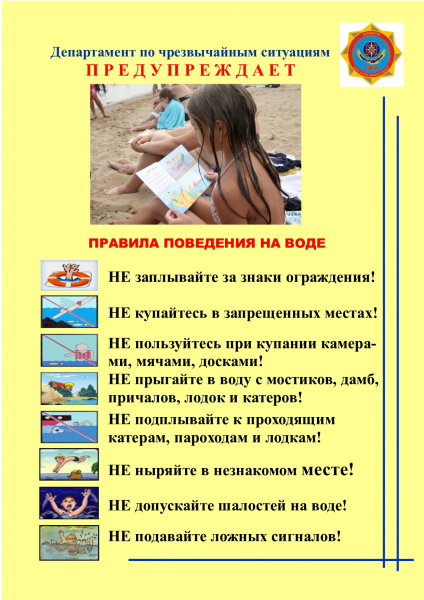 